Информация о проведении Дня славянской письменности и культуры.      24 мая 2016 года в МКОУ «Варнавинская С(К)ШИ» провели День славянской письменности и культуры. В 1 классе прошел утренник « Прощай, букварь!», посвященный успешному окончанию первого года обучения русскому языку. Утренник подготовила учитель начальных классов Коротина  Наталья Сергеевна.                   В среднем звене провели открытые мероприятия учителя русского языка и литературы.  Зимаева М.В. в 9 классе показала урок «Дневник славянской письменности и культуры. От глиняной дощечки к печатной страничке». Дети узнали об истоках русской письменности, о славянской азбуке и ее создателях, о культурном наследии русского народа.  Смирнова Л.Н. провела мероприятие в 5-7 классах, Овсяникова Л.В. -  в 8 классе, Крылова И.Н. -  в 7 «д» классе. Мероприятия прошли в форме бесед, викторин, конкурсов.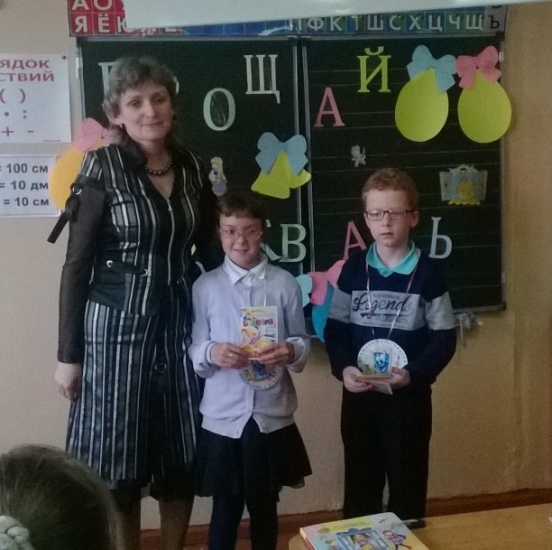 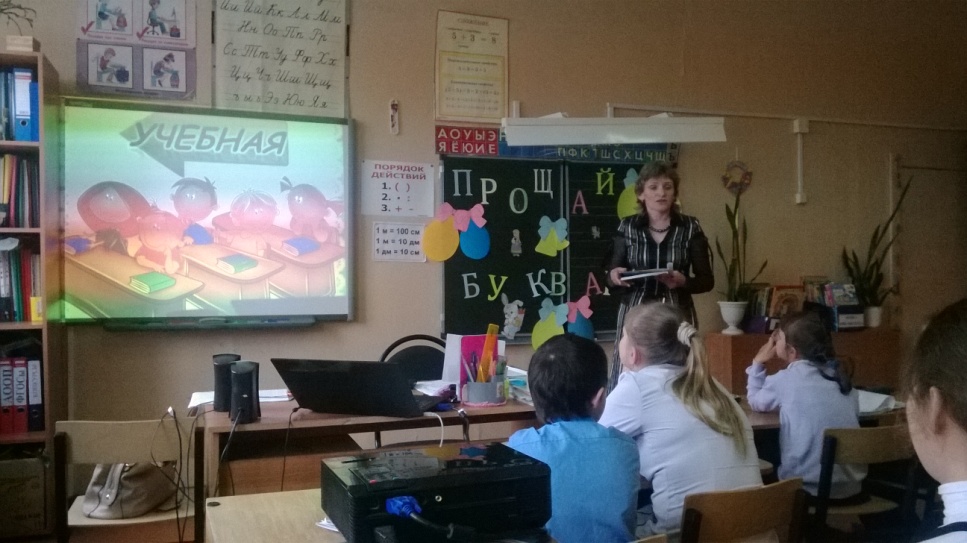 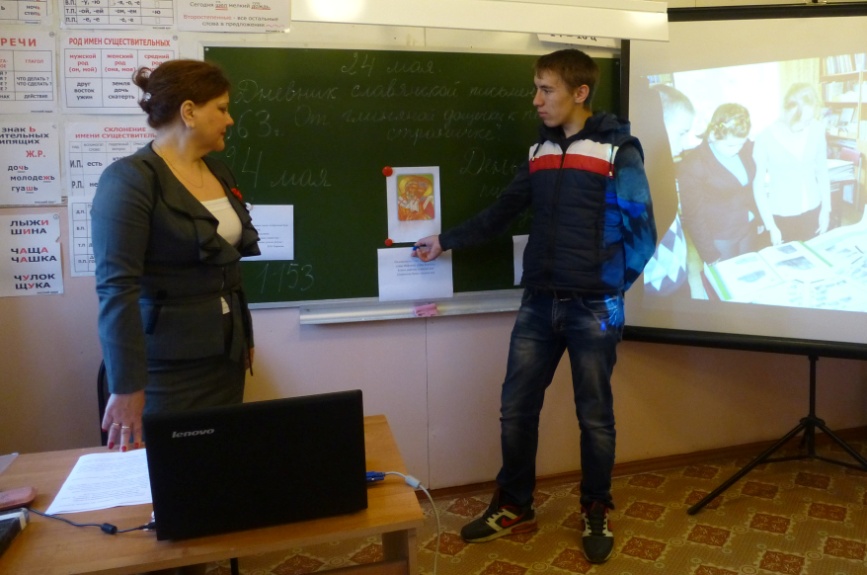 Зам. директора по УВР: Антонова О.В.Школа РайонКоличество проведённых мероприятийКоличество детей принявших участие в мероприятияхИз них обучающихся 1 классаИз них обучающихся 2 – 4класссовИз них обучающихся 5-9 классовМКОУ «Варнавинская СКШИ»5243615